Документ предоставлен КонсультантПлюс
ОСНОВНЫЕ ИЗМЕНЕНИЯ В ТРУДОВОМ ЗАКОНОДАТЕЛЬСТВЕ В 2023 ГОДУС 8 декабря 2023 года увеличат штрафы за нарушения коллективного договора в части охраны трудаНесоблюдение обязательств по колдоговору, соглашению в части охраны труда лиц, занятых на вредных и опасных работах, выделят в отдельный состав. Такое нарушение повлечет для работодателя или его представителя предупреждение либо штраф от 6 тыс. до 10 тыс. руб.С 4 ноября 2023 года актуализировали чек-листы для проверок работодателейПоправки связаны с изменениями законодательства. Среди прочего обновили контрольные вопросы о труде несовершеннолетних, так как в этом году требования к их приему на работу смягчили.С 1 сентября 2023 года личные медицинские книжки станут оформлять в электронном видеУтвердили новую форму личной медицинской книжки и порядок ее ведения, учета и выдачи. Документ оформляют в электронном виде. Однако его могут предоставить на бумаге по заявлению работника.По прежней форме выдавать и вести бумажные медкнижки разрешили до 1 сентября 2024 года. Сведения по ним вносят в ранее сформированный реестр.С 1 сентября 2023 года сократили число работников, которые обязаны пройти обучение по охране труда в спецорганизацииВ расчет не нужно включать сотрудников, которые на постоянной основе работают дистанционно.С 1 сентября 2023 года закрепили возможность проводить медосмотры работников дистанционноМожно удаленно провести медосмотр до, после и в течение рабочего дня (смены, рейса). Для этого используют медизделия, которые дистанционно передают информацию о состоянии здоровья. Работники должны пройти идентификацию личности.Дополнительно такие сотрудники 2 раза в год очно обязаны проходить исследования на наличие в организме наркотиков, психотропных веществ и их метаболитов.С 1 сентября 2023 года работники могут брать до 24 допвыходных подряд для ухода за детьми-инвалидамиОдин из родителей, опекун или попечитель может раз в год брать подряд до 24 оплачиваемых дней. Отдых не должен выходить за пределы общего числа допвыходных, которые сотрудник не использовал для ухода за детьми-инвалидами в данном календарном году. То есть работник может не брать каждый месяц по 4 допвыходных, а копить их, чтобы взять больше за один раз. График предоставления такого отдыха и срок подачи заявлений нужно согласовывать с работодателем.С 1 сентября 2023 года действуют новые правила и типовые нормы выдачи СИЗ и смывающих средствВыдавать СИЗ и смывающие средства нужно на основании единых типовых норм. При этом необходимо учесть результаты СОУТ и оценки профрисков, а также мнение профсоюза или иного представительного органа работников (при наличии).До 31 декабря 2024 года можно предоставлять СИЗ по прежним типовым нормам.С 1 сентября 2023 года результаты специальной оценки условий труда можно оформить в электронном видеСоставлять отчет о спецоценке условий труда разрешили не только в бумажной, но и в электронной форме. Члены комиссии могут подписать документ, например, усиленной квалифицированной ЭП.Экспертам по спецоценке позволили подтверждать выпиской из спецреестра, что они прошли аттестацию. Для допуска к работе этого достаточно. В системе учета документ сформируется автоматически. Бумажные сертификаты выдавать перестали.С 4 августа 2023 года конкретизировали особенности срочных трудовых договоров с мобилизованными, контрактниками и добровольцамиОграничили возможность расторгнуть срочный трудовой договор, который истек в период службы работника по мобилизации, контракту или добровольного выполнения задач Вооруженных сил РФ. Ряд таких договоров, заключенных по соглашению сторон, при возврате сотрудника на работу нужно возобновлять. Продолжительность возобновления равна остатку срока действия договора на день, когда его приостановили.С 18 июля 2023 года уточнили проверочные листы для госконтроляДобавили контрольные вопросы, по которым проверят, соблюдает ли работодатель трудовые права мобилизованных, а также тех, кто служит по контракту либо заключил договор о добровольном содействии ВС РФ. Скорректировали и другие чек-листы, в т.ч. о СОУТ.С 13 июня 2023 года смягчили требования при трудоустройстве несовершеннолетнихБольше не нужно получать письменное согласие органов опеки и попечительства, чтобы принять на работу лиц от 14 лет для выполнения легкого труда. Достаточно разрешения одного из родителей или попечителей.Согласие органов опеки или иного законного представителя требуется при трудоустройстве детей, у которых нет родителей, либо они остались без попечения последних.30 мая 2023 года продлили действие положения о проверках работодателейКонтролировать соблюдение работодателями норм трудового права до конца 2025 года продолжат по тем же правилам. Изначально документ должны были применять до 1 июня 2023 года.С 3 апреля 2023 года запустили подчищающую иммунизацию против кориРаботодателям до конца года нужно обеспечить вакцинацию своих работников - иностранцев, которые не болели корью и не имеют прививок против кори или сведений о них.С 17 марта 2023 года актуализировали проверочные листы РострудаИзменили списки вопросов, по которым проверяют, соблюдает ли работодатель требования:- по регулированию труда женщин и лиц с семейными обязанностями;- расследованию и учету несчастных случаев на производстве (в т.ч. по действующему с сентября положению);- организации обучения по охране труда (с учетом новых правил).С 1 марта 2023 года установлены особенности спецоценки рабочих мест на микропредприятиях отдельных отраслейОсобенности установлены для организаций и ИП, которые имеют статус микропредприятий, и ведут основную деятельность, в частности, в следующих сферах:- разработка программного обеспечения;- операции с недвижимостью;- реклама;- архитектура и инженерно-техническое проектирование.Полный перечень сфер см. здесь.Работодатели без привлечения спецорганизации идентифицируют потенциально вредные или опасные производственные факторы на рабочих местах. На каждое рабочее место заполняют проверочный лист, который затем утверждает комиссия работодателя по проведению спецоценки.Если обнаружен хотя бы один потенциально вредный или опасный фактор, то для спецоценки соответствующего рабочего места нужно привлечь специализированную организацию. На остальные рабочие места оформляют декларацию.Сроки:- 30 календарных дней со дня утверждения проверочных листов (не считая времени отпусков, командировок, больничных, междувахтового отдыха конкретных работников) - ознакомить работников с указанными листами;- 30 рабочих дней со дня утверждения проверочных листов - направить листы и декларацию в трудинспекцию.При наличии рабочих мест с вредными или опасными условиями труда, а также ряда иных факторов, особенности спецоценки не действуют.С 1 марта 2023 года работодатели должны сообщать о том, что обучение по охране труда они хотят проводить своими силамиОрганизация или предприниматель, которые собираются обучать сотрудников требованиям охраны труда, оказанию первой помощи, применению СИЗ, должны сообщить об этом в Минтруд через личный кабинет в информационной системе ведомства. Министерство включает данных работодателей в специальный реестр. В случае прекращения деятельности по обучению нужно снова уведомить Минтруд. Он исключит работодателя из реестра.С 1 марта 2023 года действуют технические требования к электронным кадровым документамЭлектронный кадровый документ должен включать:- основную часть;- приложения к ней;- файл электронной подписи (при наличии);- машиночитаемую доверенность (при наличии);- описание электронного документа, включающее помимо прочего код из перечня.Установлены требования к каждому элементу.С 1 марта 2023 года применяется новый порядок расследования и учета профзаболеванийМедорганизации направят работников в центр профпатологии, если возникнет подозрение не только на хроническое, но и на острое профзаболевание.Клиники обязаны информировать работодателей о выявлении хронического заболевания (а не только о предварительном диагнозе острого заболевания, как раньше).При выявлении хронического заболевания медорганизации должны подавать в центр профпатологии больше документов.Актуально на 01.12.2023К чему готовитьсяС 8 декабря увеличат штрафы за нарушения коллективного договора в части охраны труда >>>Последние измененияС 4 ноября актуализировали чек-листы для проверок работодателей >>>С 1 октября выросли штрафы за нарушения в сфере воинского учета >>>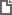 Федеральный закон от 27.11.2023 N 559-ФЗПриказ Роструда от 21.08.2023 N 180Приказ Минздрава России от 18.02.2022 N 90нПриказ Роспотребнадзора от 21.02.2022 N 55Приказ Минздрава России от 15.08.2023 N 429нПостановление Правительства РФ от 30.12.2022 N 2540Федеральный закон от 29.12.2022 N 629-ФЗПостановление Правительства РФ от 30.05.2023 N 866Приказ Минздрава России от 30.05.2023 N 266нФедеральный закон от 05.12.2022 N 491-ФЗПостановление Правительства РФ от 06.05.2023 N 714Приказ Минтруда России от 19.06.2023 N 516нПриказ Минтруда России от 29.10.2021 N 766нПриказ Минтруда России от 29.10.2021 N 767нФедеральный закон от 24.07.2023 N 381-ФЗФедеральный закон от 04.08.2023 N 471-ФЗПриказ Роструда от 12.04.2023 N 80Федеральный закон от 13.06.2023 N 259-ФЗПостановление Правительства РФ от 29.05.2023 N 860Постановление Главного государственного санитарного врача РФ от 08.02.2023 N 1Приказ Роструда от 27.01.2023 N 19Приказ Минтруда России от 31.10.2022 N 699нПостановление Правительства РФ от 24.12.2021 N 2464Приказ Минтруда России от 20.09.2022 N 578нПостановление Правительства РФ от 05.07.2022 N 1206